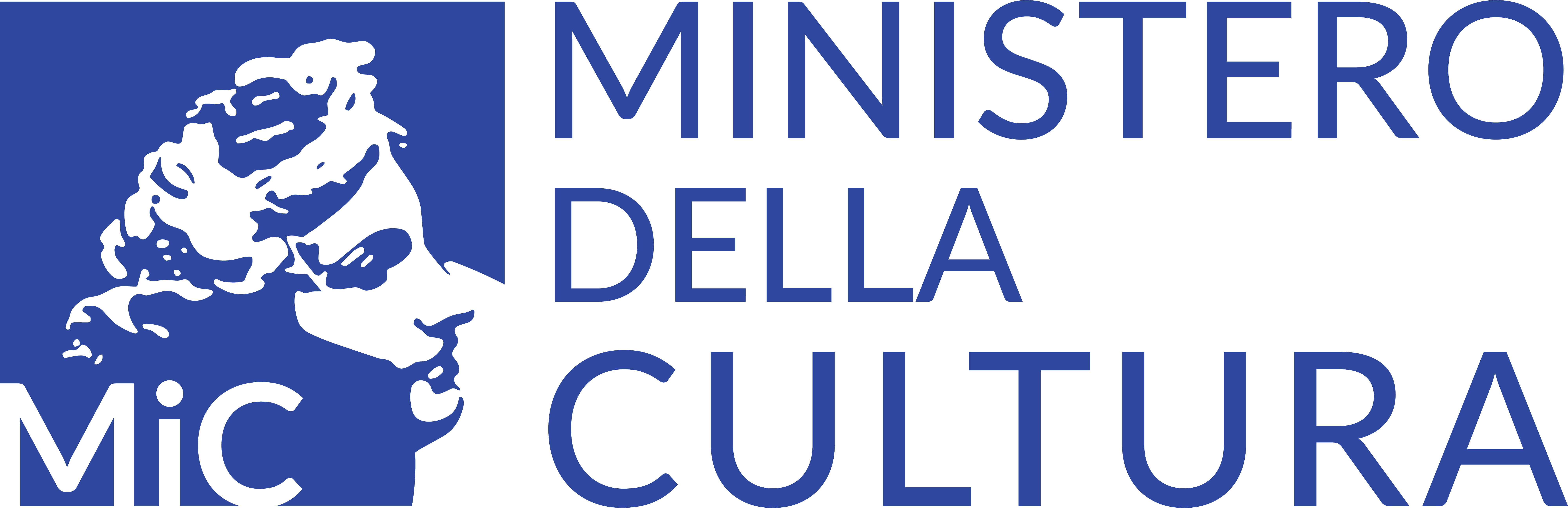 AL VIA IL “IL RACCONTO DELLA BELLEZZA”, PROGETTO DEI MINISTERI ESTERI E CULTURA SU MOSTRE ITINERANTI Il 5 luglio a Santiago del Cile, alla presenza del Capo dello Stato Sergio Mattarella, sarà inaugurata la mostra “Forme e colori dall’Italia preromana. Canosa di Puglia”, frutto del programma di collaborazione tra Ministero degli Affari Esteri e Ministero della Cultura “Il racconto della bellezza”, che, attraverso la rete degli Istituti Italiani di Cultura, mira a promuovere il patrimonio artistico italiano custodito nei depositi museali. La mostra, curata da Massimo Osanna, Direttore generale Musei del MIC, e d Luca Mercuri, in qualità di Direttore regionale Musei Puglia, sarà visitabile all’Istituto di Cultura di Santiago del Cile fino al 1 ottobre 2023, per essere poi trasferita a Buenos Aires (ottobre 2023 - gennaio 2024); San Paolo del Brasile (febbraio - maggio 2024) e Città del Messico (maggio - agosto 2024). I materiali selezionati per la mostra provengono in gran parte dai depositi dei Musei archeologici delle più importanti città della Puglia, oltre che dalla stessa Canosa. Alcuni dei reperti esposti sono stati recuperati dal Comando Carabinieri Tutela Patrimonio Culturale in operazioni di contrasto al commercio clandestino di reperti archeologici.“Il Racconto della Bellezza è un grande racconto di promozione del Paese, un altro tassello dell’azione di diplomazia della crescita, in un comparto, quello dell’economia culturale che muove quasi 90 miliardi di Pil”, spiega il Vice Presidente del Consiglio e Ministro degli Esteri Antonio Tajani. Nel corso del biennio 2023/2024, grazie all’intesa tra Farnesina e MIC, saranno realizzate altre due mostre che circoleranno in Europa centrale e orientale, ciascuna per circa tre mesi. Il progetto scientifico della prima verrà sviluppato in collaborazione con la Direzione regionale Musei Basilicata e il Museo nazionale di Matera, mentre quello della seconda, che verterà sull’urbanistica monumentale della Roma imperiale, sarà curato in collaborazione con il Parco archeologico del Colosseo.